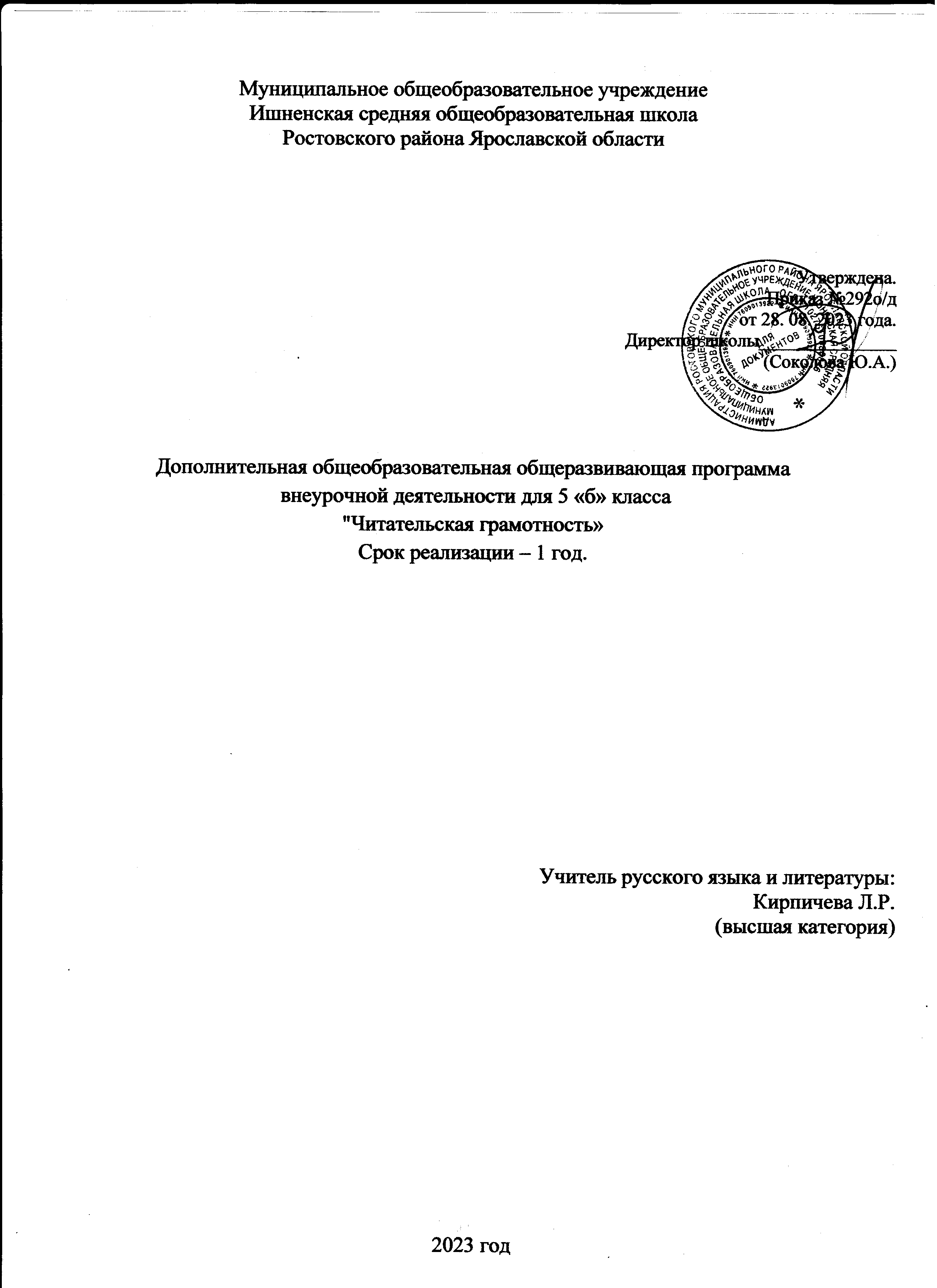 Муниципальное общеобразовательное учреждениеИшненская средняя общеобразовательная школаРостовского района Ярославской областиУтверждена. Приказ №292о/д от 28. 08. 2023 года.Директор школы_______________                  (Соколова Ю.А.)Дополнительная общеобразовательная общеразвивающая программа внеурочной деятельности для 5 «б» класса"Читательская грамотность»Срок реализации – 1 год.Учитель русского языка и литературы: Кирпичева Л.Р.(высшая категория)2023 годПояснительная записка.Рабочая программа по курсу «Читательская грамотность» для 5 класса составлена на основе: Федерального закона РФ от 29.12.2012 № 273-ФЗ "Об образовании в Российской Федерации"; ФГОС основного общего образования, утвержденного Приказом Министерства просвещения Российской Федерации от 31.05.2021 № 287 "Об утверждении федерального государственного образовательного стандарта основного общего образования" СанПиН 2.4.2.2821-10 «Санитарно-эпидемиологические требования к условиям и организации обучения в общеобразовательных учреждениях», утвержден Постановлением Федеральной службы по надзору в сфере защиты прав потребителей и благополучия человека и Главного государственного санитарного врача РФ от 29.12.2010 №189; Образовательной программы основного общего образования МОУ Ишненская СОШ. Общая характеристика курса внеурочной деятельности «Читательская грамотность»    В Федеральном государственном образовательном стандарте основного общего образования читательская грамотность рассматривается как один из планируемых результатов обучения. Требования ФГОС к читательской грамотности отражены в обобщенных планируемых результатах освоения учебных программ по всем предметам средней школы.     В результате изучения всех без исключения предметов обучающиеся основной школы приобретают навыки работы с информацией. Они смогут осуществлять поиск информации, выделять и фиксировать нужную информацию, систематизировать, сопоставлять, анализировать и обобщать информацию, интерпретировать и преобразовывать ее.     Обучающиеся научатся дополнять готовые информационные объекты (таблицы, схемы, тексты) и создавать свои собственные (сообщения, сочинения, графические работы). Овладеют навыками представления информации в наглядной форме (в виде таблиц, схем). Смогут использовать информацию для установления причинно- следственных связей и зависимостей, объяснения и доказательства фактов в учебных и практических ситуациях. Обучающиеся получат возможность научиться строить умозаключения и принимать решения на основе самостоятельно полученной информации, а также приобрести опыт критического отношения к получаемой информации, сопоставляя ее с информацией из других источников и имеющимся жизненным опытом. Цели 	изучения 	курса 	внеурочной 	деятельности «Читательская грамотность»Формировать читательскую компетентность школьника, осознание себя как грамотного читателя, способного к использованию читательской деятельности как средства самообразования.  Способствовать мотивации школьников к чтению через формирование интереса к книге, работе с текстом. Инициировать расширение поля читательских ориентаций школьников за счёт обогащения интеллектуального, духовного и социального потенциала чтения. Содействовать формированию читательских компетенций, включая такие умения, как поиск информации и понимание прочитанного; преобразование и интерпретация информации; оценка информации. Поддерживать читательскую активность школьников через включение в различные формы социального и учебно-исследовательского проектирования с использованием потенциала текстов разных жанров. Осуществлять педагогическое сопровождение читателя-школьника с помощью своевременной диагностики и коррекции возникающих проблем. Создавать предпосылки для формирования полноценного читательского сообщества школьников, учителей, родителей и социальных партнеров, готовых к принятию чтения как личностно-значимой ценности. Место курса внеурочной деятельности «Читательская грамотность» в учебном планеУчебным планом внеурочной деятельности на изучение в 5 классе  курса «Читательская грамотность» отводится 34 часа в год (1 час в неделю). Содержание курсаПрограмма внеурочной деятельности «Читательская грамотность» адресована учащимся 5 класса общеобразовательной школы и является необходимым дополнением к программам всех учебных дисциплин, так как формирование навыков смыслового чтения является стратегической линией школьного образования в целом. Формирование читательских умений с опорой на текст и внетекстовые знания. Сопоставление содержания текстов научного стиля. Критическая оценка степени достоверности содержащейся в тексте информации.  Типы текстов: текст-аргументация. Составление плана на основе исходного текста. Типы задач на грамотность. Аналитические (конструирующие) задачи. Работа со смешанным текстом. Составные тексты. Итоговый контроль. Планируемые результаты освоения курса внеурочной деятельности    Изучение русского языка по данной программе способствует формированию у обучающихся личностных, метапредметных и предметных результатов обучения, соответствующих требованиям федерального государственного образовательного стандарта основного общего образования.  Личностные результаты  формирование активной жизненной позиции;  осознанно читать тексты, выбирая стратегии чтения и работы с текстом, для достижения положительного результата учебной деятельности, удовлетворения личностных познавательных интересов, развития и обогащения эмоциональной сферы личности;  использовать полученный опыт восприятия и понимания информации для формирования собственной позиции, оценочного мнения на основе прочитанных текстов.   Метапредметные результаты овладеют  элементарными навыками работы с книгой;  умениями ставить перед собой цель чтения и выбирать соответствующий цели вид 	чтения (поисковый/просмотровый, 	ознакомительный, изучающий/аналитический);  элементарными навыками чтения текстов разных стилей и типов речи (в первую очередь научно-учебных, научно-познавательных).      Применяя стратегии чтения в работе с текстом, учащиеся смогут осуществлять деятельность, направленную на поиск информации и понимание прочитанного, на основе умений:  определять главную тему, общую цель или назначение текста;  предвосхищать содержание текста по заголовку с опорой на имеющийся читательский и жизненный опыт;  находить основные текстовые и вне текстовые компоненты (в не сплошных текстах);  находить в тексте требуемую информацию (явную): главную и второстепенную, фактическую и иллюстративную, тезисную и доказательную и т.п.;  выделять термины, обозначающие основные понятия текста.      Применяя стратегии чтения в работе с текстом, учащиеся смогут осуществлять деятельность, направленную на понимание и интерпретацию информации, на основе умений:  понимать смысл и назначение текста, задачу/позицию автора в разных видах текстов;  выбирать из текста или придумывать заголовок, соответствующий содержанию и общему смыслу текста;  формулировать тезис, выражающий общий смысл текста, передавать в устной и письменной форме главное в содержании текста;  объяснять порядок частей, содержащихся в тексте;  сопоставлять и объяснять основные текстовые и вне текстовые компоненты (в не сплошных текстах);  интерпретировать содержание: сравнивать и противопоставлять заключённую в тексте информацию разного характера, определять причинно-следственные и логические связи, делать выводы из сформулированных посылок о намерении автора / главной мысли текста;  задавать вопросы по содержанию текста и отвечать на них;  прогнозировать содержание текста;  находить скрытую информацию в тексте;  использовать словари с целью уточнения непонятного значения слова.      Применяя стратегии чтения в работе с текстом, учащиеся смогут осуществлять деятельность, направленную на понимание и преобразование информации, на основе умений: составлять план к тексту и структурировать текст, используя план;  делать пометки, выписки, цитировать фрагменты текста в соответствии с коммуникативным замыслом;  приводить аргументы/примеры к тезису, содержащемуся в тексте;  преобразовывать (перекодировать) текст, используя новые формы представления информации (опорные схемы, таблицы, рисунки и т.п.).      Применяя стратегии чтения в работе с текстом, учащиеся смогут осуществить деятельность, направленную на оценку информации и рефлексию, на основе умений:  откликаться на содержание текста: связывать информацию, обнаруженную в тексте, со своими представлениями о мире;  оценивать утверждения, находить доводы в защиту своей точки зрения в тексте;  использовать полученную из разного вида текстов информацию для установления несложных причинно-следственных 	связей 	и 	зависимостей, объяснения, обоснования утверждений / тезисов. Предметные результаты  Ученик научится: пользоваться знаками, символами, таблицами, схемами, приведенными в учебной литературе; строить сообщение в устной форме; находить в материалах учебной литературы ответ на заданный вопрос; ориентироваться на возможное разнообразие способов решения учебной задачи; анализировать изучаемые объекты с выделением существенных и несущественных признаков; анализировать объекты с выделением существенных и несущественных признаков (в коллективной организации деятельности); - осуществлять синтез как составление целого из частей; проводить сравнение, классификацию изученных объектов по самостоятельно выделенным основаниям (критериям) при указании количества групп; устанавливать причинно-следственные связи в изучаемом круге явлений; - проводить аналогии между изучаемым материалом и собственным опытом. Ученик получит возможность научиться: выделять информацию из сообщений разных видов в соответствии с учебной задачей; осуществлять запись (фиксацию) указанной учителем информации об изучаемом языковом факте; проводить сравнение, сериацию и классификацию изученных объектов по самостоятельно выделенным основаниям (критериям) при указании и без указания количества групп; обобщать (выводить общее для целого ряда единичных объектов). Ожидаемые результаты реализации программы: Повышение культурной компетентности. Повышение читательской компетентности. Изменение отношения к чтению. Рост читательской активности. Развитие мотивации к чтению. Воспитание уважения к книге. Планирование программы по курсу внеурочной деятельностиЛитература:1. Читательская грамотность школьника (5-9 кл.). Дидактическое сопровождение. Книга для учителя / О.М. Александрова, М.А. Аристова, И.Н. Добротина, Ю.Н. Гостева, И.П. Васильевых, Ж.И. Стрижекурова, И.В. Ускова. – М.: ФГБНУ. «Институт стратегии развития образования Российской академии образования»,20182. Гончарук С. Ю., Есауленко Ю. А., Федоров В. В. и др. Русский язык. Сборник задач по формированию читательской грамотности – М: Просвещение, 20193. Формирование универсальных учебных действий в основной школе: от действия к мысли. Система заданий: пособие для учителя / [А.Г. Асмолов, Г.В. Бурменская, И.А. Володарская]; под ред. А. Г. Асмолова. – 2 – е изд. – М.: Просвещение, 20184. Развитие критического мышления на уроке: пособие для учителей общеобразоват. учреждений / С.И. Заир – Бек, И.В. Муштавинская. – 2 – е изд. дораб. – М.: Просвещение, 20195. Бунеев Р.Н. Понятие функциональной грамотности // Образовательная программа. Вершиловский С.Г., Матюшкина М.Д., Функциональная грамотность выпускников школ.\\Социологические исследования6. Ковалева Г.С., Красновский Э.А. Новый взгляд на грамотность.// Русский язык. Издательский дом “Первое сентября”№п/пРаздел, темыКол-во часовФорма проведения занятийЦОР-вовлечение учащихся в интересную и полезную для них деятельность, которая предоставит им возможность самореализоваться в ней, приобрести социально значимые знания, развить в себе важные для своего личностного развития социально значимые отношения, получить опыт участия в социально значимых делах; -формирование детско-взрослых общностей, которые могли бы объединять детей и педагогов общими позитивными эмоциями и доверительными отношениями друг к другу; -создание традиций, задающих определенные социально значимые формы поведения; - поддержка школьников с ярко выраженной лидерской позицией и установкой на сохранение и поддержание накопленных социально значимых традиций.-вовлечение учащихся в интересную и полезную для них деятельность, которая предоставит им возможность самореализоваться в ней, приобрести социально значимые знания, развить в себе важные для своего личностного развития социально значимые отношения, получить опыт участия в социально значимых делах; -формирование детско-взрослых общностей, которые могли бы объединять детей и педагогов общими позитивными эмоциями и доверительными отношениями друг к другу; -создание традиций, задающих определенные социально значимые формы поведения; - поддержка школьников с ярко выраженной лидерской позицией и установкой на сохранение и поддержание накопленных социально значимых традиций.-вовлечение учащихся в интересную и полезную для них деятельность, которая предоставит им возможность самореализоваться в ней, приобрести социально значимые знания, развить в себе важные для своего личностного развития социально значимые отношения, получить опыт участия в социально значимых делах; -формирование детско-взрослых общностей, которые могли бы объединять детей и педагогов общими позитивными эмоциями и доверительными отношениями друг к другу; -создание традиций, задающих определенные социально значимые формы поведения; - поддержка школьников с ярко выраженной лидерской позицией и установкой на сохранение и поддержание накопленных социально значимых традиций.-вовлечение учащихся в интересную и полезную для них деятельность, которая предоставит им возможность самореализоваться в ней, приобрести социально значимые знания, развить в себе важные для своего личностного развития социально значимые отношения, получить опыт участия в социально значимых делах; -формирование детско-взрослых общностей, которые могли бы объединять детей и педагогов общими позитивными эмоциями и доверительными отношениями друг к другу; -создание традиций, задающих определенные социально значимые формы поведения; - поддержка школьников с ярко выраженной лидерской позицией и установкой на сохранение и поддержание накопленных социально значимых традиций.-вовлечение учащихся в интересную и полезную для них деятельность, которая предоставит им возможность самореализоваться в ней, приобрести социально значимые знания, развить в себе важные для своего личностного развития социально значимые отношения, получить опыт участия в социально значимых делах; -формирование детско-взрослых общностей, которые могли бы объединять детей и педагогов общими позитивными эмоциями и доверительными отношениями друг к другу; -создание традиций, задающих определенные социально значимые формы поведения; - поддержка школьников с ярко выраженной лидерской позицией и установкой на сохранение и поддержание накопленных социально значимых традиций.1. Умеем ли мы читать? (Виды чтения). 1 Беседа 2. Как выбрать книгу? (Виды чтения: просмотровое, ознакомительное) Библиотечный урок. 1 Библиотечный урок 3. Учимся ставить цель чтения («Знаю – хочу узнать – узнал»). 1 Коллективная работа с текстом 4. Что и о чём? (Углубление понятия о тексте). 1 Коллективная работа с текстом 5. С чего начинается текст? (Роль заглавия). 1 Беседа https://uchi.ru 6. Зачем нужен эпиграф? (Роль заглавия и эпиграфа). 1 Практикум 7. Внимание к слову. 1 Практикум https://uchi.ru 8. Наши друзья и помощники (Словари и справочники). 1 Библиотечный урок 9. Учимся читать учебный текст (Элементы учебного текста). 1 Коллективная работа с текстом 10. Главное и неглавное в тексте (Виды информации в учебном тексте). 1 Коллективная работа с текстом 11. Учимся читать 	учебный текст (Маркировка информации). 1 Практикум 12.  Тестовая работа по применению умений работать с информацией и выделять главную мысль. 1 Практикум, диагностика https://fg.resh.edu.ru13. Как 	читать несплошной текст? 1 Коллективная работа с текстом 14. Шифровка и дешифровка текста. 1Практикум 15.Шифровка и дешифровка текста. 1Практикум 16.Как построен текст? (Строение текстов разных типов речи). 1 Беседа 17.«Сцепления» в тексте. (Смысловые связи в тексте). 1 Коллективная работа с текстом 18.Погружение в текст. 1Практикум 19Погружение в текст. 1Практикум 20.Воображение и прогнозирование. 1Беседа 21Воображение и прогнозирование. 1Беседа 22.Диалог с текстом. 1 Коллективная работа с текстом 23. Диалог с текстом («Толстые и тонкие» вопросы) 1 Практикум 24. Диалог с текстом (Выделение главной мысли)1 Практикум 25. Аукцион 	вопросов 	и ответов. 1 Игра-состязание 26.Учимся читать «между строк» (Скрытая информация в тексте). 1 Коллективная работа с текстом 27.Что помогает понять текст? (План текста) 1 Коллективная работа с текстом 28.Что помогает понять текст (Перекодирование информации: пометки, выписки, цитаты). 1Коллективная работа с текстом 29.Что помогает понять текст (Перекодирование информации: пометки, выписки, цитаты). 1Коллективная работа с текстом 30.Шифровка и дешифровка текста. 1Коллективная работа с текстом 31.Шифровка и дешифровка текста. 1Коллективная работа с текстом 32.Когда текст прочитан. 1 Беседа 33.Когда текст прочитан. (Оценка информации). 1 Самостоятельная работа с текстом 34Тестовая работа по комплексному применению умений работать с информацией и текстом. 1 Практикумдиагностика https://fg.resh.edu.ru     